At its thirteenth meeting held in May 2014, ITU-R Working Party 5A (WP 5A) conducted the development work toward a new Recommendation ITU-R M.[V2X] on vehicle-to-vehicle and vehicle-to-infrastructure communication.The work is expected to recommend specific radio interface standards of vehicle-to-vehicle and vehicle-to-infrastructure communication for intelligent transport systems (ITS) applications.WP 5A updated a working document toward a preliminary draft new Recommendation ITU-R M.[V2X], electronically attached to this liaison statement, which Technical Committee ITS in ETSI and IEEE 802.11 are kindly asked to review the working document and to provide a contribution, as appropriate.The next meeting of WP 5A is scheduled from 27 October to 7 November 2014 and the deadline for submission of contributions is 16:00 hours UTC, 20 October 2014.Status: 	For actionContact:	Sergio Buonomo			E-mail: Sergio.buonomo@itu.int Attachment: 	Annex 19 to Document 5A/543 (WP 5A Chairman’s Report): “Working document toward a preliminary draft new Recommendation ITU-R M.[V2X]”_____________Radiocommunication Study Groups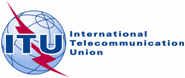 Source:	Document 5A/TEMP/225Source:	Document 5A/TEMP/2253 June 2014Source:	Document 5A/TEMP/225English onlyWorking Party 5AWorking Party 5ALiaison statement to European Telecommunication Standards Institute (ETSI) and the institute of electrical and electronics engineers (IEEE) on the work toward a preliminary draft new recommendation ITU-R m.[V2X]Liaison statement to European Telecommunication Standards Institute (ETSI) and the institute of electrical and electronics engineers (IEEE) on the work toward a preliminary draft new recommendation ITU-R m.[V2X]Radio interface standards of vehicle-to-vehicle and vehicle-to-infrastructure communication for intelligent transport systems applicationsRadio interface standards of vehicle-to-vehicle and vehicle-to-infrastructure communication for intelligent transport systems applications